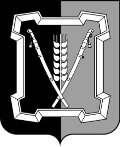 СОВЕТ  КУРСКОГО  МУНИЦИПАЛЬНОГО  ОКРУГАСТАВРОПОЛЬСКОГО КРАЯРЕШЕНИЕ  28 мая 2021 г.                             ст-ца Курская                                          №  217О принятии муниципального имущества Курского муниципального района Ставропольского края в муниципальную собственность Курского муници-пального округа Ставропольского краяВ соответствии с Гражданским кодексом Российской Федерации, Федеральным законом от 06 октября 2003 г. № 131-ФЗ «Об общих принципах организации местного самоуправления в Российской Федерации», Законом Ставропольского края от 31 января 2020 г. № 9-кз «О преобразовании муниципальных образований, входящих в состав Курского муниципального района Ставропольского края, и об организации местного самоуправления на территории Курского района Ставропольского края», решением Совета Курского муниципального округа Ставропольского края от 30 сентября 2020 г. № 8 «О вопросах правопреемства», Уставом Курского муниципального округа Ставропольского краяСовет Курского муниципального округа Ставропольского краяРЕШИЛ:1. Принять из муниципальной собственности Курского муниципально-го района Ставропольского края в муниципальную собственность Курского муниципального округа Ставропольского края недвижимое имущество по перечню согласно приложению к настоящему решению.2. Администрации Курского муниципального округа Ставропольского края обеспечить в установленном порядке принятие имущества, указанного в пункте 1 настоящего решения, в муниципальную собственность Курского муниципального округа Ставропольского края.3. Настоящее решение вступает в силу со дня его подписания и распространяется на правоотношения, возникшие с 01 января 2021 г.                                                                                                                                                                  Приложениек решению Совета Курскогомуниципального округаСтавропольского края                                                                                                                                                                              от 28 мая 2021 г. № 217                            № ПЕРЕЧЕНЬнедвижимого имущества Курского муниципального района Ставропольского края передаваемого в муниципальную собственность Курского муниципального округа Ставропольского края23456789101112131415161718192021222324252627282930Председатель Совета Курскогомуниципального округа Ставропольского края      А.И.ВощановГлава Курскогомуниципального округа Ставропольского края      С.И.Калашников№п/пНаименование имуществаАдрес места нахожденияимуществаИндивидуализирующиехарактеристики имуществаБалансовая/кадастроваястоимость (руб.)123451.ЗданиеСтавропольский край, р-н Курский, ст-ца Курская, ул. Акулова, д. 11назначение: нежилое, общая площадь 37,8 кв. м, кадастровый номер 26:36:031310:88622625,002.ЗданиеСтавропольский край, р-н Курский, ст-ца Курская, ул. Акулова, д. 11назначение: нежилое, общая площадь 88,3 кв. м, кадастровый номер 26:36:031310:88138000,003.ШколаСтавропольский край, Курский район, станица. Галюгаевская, улица Моздокская, дом 42назначение: нежилое, общая площадь 5060,3 кв. м, кадастровый номер 26:36:121503:92620523985,504.ТирСтавропольский край, Курский район, станица Галюгаевская, улица Моздокская, дом. 42назначение: нежилое, общая площадь 373 кв. м, кадастровый номер 26:36:121503:9281116414,005.ГаражСтавропольский край, Курский  район, станица Галюгаевская, улица Моздокская, дом 42назначение: нежилое, общая площадь 78 кв. м, кадастровый номер 26:36:121503:929685090,50123456.ШколаСтавропольский край, р-н Курский, х. Графский, ул. Школьная, д. 5назначение: нежилое, общая площадь 1891,1 кв. м, кадастровый номер 26:36:100902:4153870426,007.Основное строениеСтавропольский край, р-н Курский, х. Графский, ул. Школьная, д. 1назначение: нежилое, общая площадь 191,6 кв. м, кадастровый номер 26:36:100902:414277617,008.Земельный участокСтавропольский край, Курский район, муниципальное образование Галюгаевского сельсовета, станица Галюгаевская, улица Моздокская дом 42категория земель: «земли населенных пунктов», виды разрешенного использования: «для учебных целей; для размещения объектов сельскохозяйственного назначения и сельскохозяйственных угодий», площадью 18733 кв. м, кадастровый номер 26:36:121503:9531623589,119.Земельный участокместоположение установлено относительно ориентира расположенного в границах участка. Почтовый адрес ориентира: край Ставропольский, р-н Курский, х. Графский, ул. Школьная, дом 5категория земель: «земли населенных пунктов», виды разрешенного использования: «для учебных целей; для объектов общественно-делового значения», площадью 14390 кв. м, кадастровый номер 26:36:100902:62174041,210.ТирСтавропольский край, р-н Курский, х. Графский, ул. Школьная, д. 5назначение: нежилое, общая площадь 32,4 кв. м, кадастровый номер 26:36:100902:41755788,0011.Общежитие интернатаСтавропольский край, р-н Курский, п. Мирный, ул. Мира, д. 8назначение: нежилое, общая площадь 171,1 кв. м, кадастровый номер 26:36:060703:6941,001234512.ШколаСтавропольский край, р-н Курский,  ст-ца  Курская,  ул. Титова, д. 9назначение: нежилое, общая площадь 398,3 кв. м, кадастровый номер26:36:031311:3281657141,0013.ШколаСтавропольский край, р-н Курский, х. Привольный, ул. Центральная, 45назначение: нежилое, общая площадь 275,2 кв. м, кадастровый номер 26:36:051402:31628867,5014.Детский садСтавропольский край, р-н Курский, ст-ца Курская, пер. Школьный, 5назначение: нежилое, общая площадь 458,7 кв. м, кадастровый номер 26:36:031309:824916500,0015.ПищеблокСтавропольский край, р-н Курский, ст-ца Курская, пер. Школьный, № 5назначение: нежилое, общая площадь 110,3 кв. м, кадастровый номер 26:36:031309:834205500,0016.СарайСтавропольский край, р-н Курский, ст-ца Курская, пер. Школьный, 5назначение: нежилое, общая площадь 14,2 кв. м, кадастровый номер 26:36:031309:8389900,0017.Земельный участокСтавропольский край, р-н Курский, ст-ца Курская, пер. Школьный, 5категория земель: «земли населенных пунктов», виды разрешенного использования: «для учебно-воспитательных целей; для объектов общественно-делового значения», площадью 8627 кв. м, кадастровый номер 26:36:031309:3464009915,8718.Детский садСтавропольский край, р-н Курский, ст-ца Курская, пер. Школьный, 5назначение: нежилое, общая площадь 1079,8 кв. м кадастровый номер 26:36:031309:8276955412,0019.ПищеблокСтавропольский край, р-н Курский, ст-ца Курская, ул. Калинина, д. 132назначение: нежилое, общая площадь 39,5 кв. м, кадастровый номер 26:36:031304:45611723,001234520.Жилой домСтавропольский край, р-н Курский, ст-ца Курская, ул. Маяковского, д. 25аназначение: нежилое, общая площадь 205,2 кв. м, кадастровый номер 26:36:031307:7152338407,4821.Автомобильная дорога «Ага-Батыр - Ды-дымкин»Российская Федерация, Ставропольский край, Курский район, муниципальное образование Полтавского сельсовета. Ориентир автомобильная дорога «Ага-Батыр - Дыдымкин»назначение: 7.4 сооружения дорожного транспорта, протяженность 9467 м, кадастровый номер 26:36:000000:354119353922,5022.АмбулаторияРоссийская Федерация, Ставропольский край, Курский район, село Русское, улица Школьная, дом 50 «а»назначение: нежилое, общая площадь 358,4 кв. м, кадастровый номер 26:36:090701:442305294,0023.ТуалетРоссийская Федерация, Став-ропольский край, Курский район, муниципальное образование Курского сельсовета Курского района Ставропольского края, станица Курская, улица Моздокская, дом 98назначение: нежилое, общая площадь 41,2 кв. м, кадастровый номер 26:36:031401:761424091,3024.Памятник. Объем: 3.00 метр кубический. Инвентарный номер 12399. Литер: IСтавропольский край, Курский район, станица Курская, переулок Школьный, дом № 13назначение: не определено, площадь 3 кв. м, кадастровый номер 26:36:031304:9811127800,0025.Земельный участокМестоположение установленно    относительно   ориентира,категория земель: «земли населенных пунктов», виды разрешенного использования: «для эксплу-232010,812345расположенного в границах участка. Почтовый адрес ориентира: край Ставропольский, р-н Курский, х. Графский, ул. Школьная, дом 1атации столовой; для объектов общественно-делового значения», площадью 860 кв. м, кадастровый номер 26:36:100902:926.КвартираСтавропольский край, р-н Курский, ст-ца Курская, пер. Школьный, д. 23, кв. 1назначение: жилое помещение, общая площадь 52,7 кв. м, кадастровый номер 26:36:031304:919235833,0027.Земельный участокМестоположение установленно относительно ориентира, расположенного в границах участка. Ориентир Курский район, х. Дыдымкин, по направлению к Терско-Кумс-кому каналу. Почтовый адрес ориентира: край Ставропольский, р-н Курский, х. Дыдымкинкатегория земель: «земли населенных пунктов», виды разрешенного использования: «для производственных целей; для размещения и эксплуатации объектов автомобильного транспорта и объектов дорожного хозяйства», площадью 36478  кв. м, кадастровый номер 26:36:000000:11514192051,7628.Автомобильная дорога «Подъезд к хутору Ме-дведев Курского района Ставропольского края»Ставропольский край, р-н Курский, х. Медведевназначение: сооружение дорожного транспорта, протяженность 2060 м, кадастровый номер 26:36:101401:58925552966,5229.Дом отдыхаРоссийская Федерация, Ста-вропольский край, Курский район,   муниципальное  обра-назначение: нежилое, общая площадь 41,2 кв. м, кадастровый номер 26:36:031401:75301742,0012345зование Курского сельсовета Курского района Ставропольского края станица Курская, улица Моздокская, дом 9830.Автомобильная дорога «Подъезд к хутору Бугулов Курского района Ставропольского края»Ставропольский край, р-н Курский, х. Бугуловназначение: автомобильный транспорт, протяженность 1430 м, кадастровый номер 26:36:000000:274216764534,0031.Автодорога «Подъезд к с. Ростовановское от автодороги Новопав-      ловск-Курская»Установлено относительно ориентира, расположенного за пределами участка. Ориентир Курский район, с. Ростовановское, в напралении от а/д Новопавловск-Курская. Участок находится примерно в 0,1-2,4 км от ориентира по направлению на север. Почтовый адрес ориентира: край Ставропольский, р-н Курский, с. Ростовановскоеназначение: сооружение автомобильного транспорта, протяженность 2400 м, площадь 16800 кв. м, кадастровый номер 26:36:031310:9131342398,0032.Нежилое помещениеРоссийская Федерация, Ста-вропольский край, Курский район, муниципальное образование Курского сельсовета Курского района Ставропольского края, станица Курская, улица Гагарина, 1 бназначение: нежилое помещение, общая площадь 57,1 кв. м, кадастровый номер 26:36:031309:12005233438,001234533.ПомещениеСтавропольский край, р-н Курский, ст-ца Курская, ул. Гагарина, д. 6, пом. 14-18назначение: нежилое помещение, общая площадь 61,8 кв. м, кадастровый номер 26:36:031309:1247263678,0034.Фельдшерский пунктСтавропольский край, р-н Курский, х. Новая Деревня, ул. Зеленого, д. 48назначение: нежилое, общая площадь26,8 кв. м, кадастровый номер 26:36:031306:3789000,2035.Помещения № 1,2,3 нежилого здания лит АСтавропольский край, р-н Курский, п. Правобережный, ул. Смирнова, д. 11, кв. 4назначение: нежилое помещение, общая площадь 31 кв. м, кадастровый номер 26:36:080701:13319000,3036.Земельный участокСтавропольский край, Курский район, станица Курская, улица Советская, 3категория земель: «земли населенных пунктов», виды разрешенного использования: «для размещения объектов коммунально-бытового назначения; для иных видов использования, характерных для населенных пунктов», площадью 5454 кв. м, кадастровый номер 26:36:031312:682535073,7437.ДомикСтавропольский край, Курский район, станица Курская, улица Моздокская, дом 98назначение: нежилое, общая площадь 22,8 кв. м, кадастровый номер 26:36:031401:5921522,0038.Земельный участокместоположение установленно относительно ориентира, расположенного в границах участка. Почтовый адрес ориентира: край Ставропольский, р-н Курский, п. Правобережный, ул. Смирнова, дом 11,             кв. 4категория земель: «земли населенных пунктов», виды разрешенного использования: «для оздоровительных целей; для объектов общественно-делового значения», площадью 255 кв. м, кадастровый номер 26:36:080701:237533,451234539.Земельный участокместоположение установленно относительно ориентира, расположенного в границах участка. Почтовый адрес ориентира: край Ставропольский, р-н Курский, ст-ца Курская, ул. Акулова, дом 9категория земель: «земли населенных пунктов», виды разрешенного использования: «для производственных целей; для размещения промышленных объектов», площадью 831 кв. м, кадастровый номер 26:36:031310:409307927,0540.СкладСтавропольский край, р-н Курский, ст-ца Курская, ул. Акулова, д. 11назначение: нежилое, общая площадь 237 кв. м, кадастровый номер 26:36:031310:536315297,0041.ЗданиеСтавропольский край, р-н Курский, ст-ца Курская, ул. Акулова, д. 11назначение: нежилое, общая площадь 477,4 кв. м, кадастровый номер 26:36:031310:88418025,0042.Общежитие интернатаСтавропольский край, р-н Курский, п. Мирный, ул. Мира, д. 8назначение: нежилое, общая площадь 128,4 кв. м, кадастровый номер 26:36:060703:6951,0043.КотельнаяСтавропольский край, р-н Кур-ский, с. Уваровское, ул. Колхозная, д. 6назначение: нежилое, общая площадь 29,9 кв. м, кадастровый номер 26:36:090603:39952500,0044.Столярно-производствен-ный цехСтавропольский край, р-н Кур-ский, ст-ца Курская, ул. Акулова, д. 11назначение: нежилое, общая площадь 1274,4 кв. м, кадастровый номер 26:36:031310:525110705,0045.Спальный корпусСтавропольский край, р-н Кур-ский, п. Рощино, ул. Ленина, д. 20назначение: жилое, общая площадь 431,8 кв. м, кадастровый номер 26:36:070601:4811110829,5046.ПогребСтавропольский край, р-н Кур-ский, п. Рощино, ул. Ленина, д. 20назначение: нежилое, общая площадь 77,3 кв. м, кадастровый номер 26:36:070601:48616500,0047.ТирСтавропольский край, р-н Кур-ский, п. Рощино, ул. Ленина, д. 20назначение: нежилое, общая площадь 30 кв. м, кадастровый номер 26:36:070601:48724000,001234548.СтоловаяСтавропольский край, р-н Кур-ский, п. Рощино, ул. Ленина, д. 20назначение: нежилое, общая площадь 168,6 кв. м, кадастровый номер 26:36:070601:484313729,5049.УборнаяСтавропольский край, р-н Кур-ский, п. Рощино, ул. Ленина, д. 20назначение: нежилое, общая площадь 18,8 кв. м, кадастровый номер 26:36:070601:48518300,0050.Земельный участокместоположение установленно относительно ориентира, расположенного в границах участка. Почтовый адрес ори- ентира: край Ставропольский,р-н Курский, п. Рощино, ул. Ленина, дом 20категория земель: «земли населенных пунктов», виды разрешенного использования: «для учебных целей; для объектов общественно-делового значения», площадью 35162 кв. м, кадастровый номер 26:36:070601:232743339,2451.Раздевалка-трибунаСтавропольский край, р-н Кур-ский, ст-ца Курская, пер. Школьный, д. 2гназначение: нежилое, общая площадь 89,3 кв. м, кадастровый номер 26:36:031309:43824000,0052.ШколаСтавропольский край, р-н Кур-ский, х. Пролетарский, ул. Ми-ра, д. 9назначение: нежилое, общая площадь 297,4 кв. м, кадастровый номер 26:36:011002:3263261912,0053.СкладСтавропольский край, Курский район, участок находится примерно в 0,8 км по направлению на северо-восток от ориентира с. Каново, расположенного за пределами участка, адрес ориентира: р-н Курскийназначение: нежилое, общая площадь 57,2 кв. м, кадастровый номер 26:36:000000:2622208,501234554.ШколаСтавропольский край, р-н Кур-ский, с. Уваровское, ул. Колхозная, д. 6назначение: нежилое, общая площадь 733,3 кв. м, кадастровый номер 26:36:090603:3982238243,9955.Земельный участокместоположение установлено относительно ориентира, расположенного в границах участка. Почтовый адрес ориентира: край Ставропольский, р-н Курский, с. Полтавское, ул. Школьная, дом 1категория земель: «земли населенных пунктов», виды разрешенного использования: «для учебных целей; для объектов общественно-делового значения», площадью 25184 кв. м, кадастровый номер 26:36:051608:244525816,6456.ПомещениеСтавропольский край, р-н Кур-ский, ст-ца Курская, пер. Октябрьский, д. 22назначение: нежилое помещение, общая площадь 270,2 кв. м, кадастровый номер 26:36:031309:12612097141,0057.Туалет МОУ СОШ №3 с. КановоРоссийская Федерация, Ставропольский край, Курский муниципальный район, сельское поселение Кановский сельсовет, село Каново, улица Шко-льная, здание 32 а назначение: нежилое, общая площадь 36,8 кв. м, кадастровый номер 26:36:020302:10461000000,0058.Земельный участокместоположение установлено относительно ориентира, расположенного за пределами участка. Ориентир с. Каново. Участок находится примерно в 0,8 км, по направлению на северо-восток от ориентира. Почтовый    адрес   ориентира: категория земель: «земли населенных пунктов», виды разрешенного использования: «для учебных целей; для объектов общественно-делового значения», площадью 27308 кв. м, кадастровый номер 26:36:020305:46862227,3212345край Ставропольский, р-н Кур-ский, с. Каново59.Здание мастерскойСтавропольский край, р-н Кур-ский, с. Каново, ул. Школьная, д. 32назначение: нежилое, общая площадь 51,1 кв. м, кадастровый номер 26:36:020302:7831,0060.Здание школыСтавропольский край, р-н Кур-ский, с. Каново, ул. Школьная, 32назначение: нежилое, общая площадь 775,3 кв. м, кадастровый номер 26:36:020302:7791103746,5061.Земельный участокСтавропольский край, р-н Кур-ский, муниципальное образование Курского сельсовета, ст-ца Курская, ул. Балтийскаякатегория земель: «земли населенных пунктов», виды разрешенного использования: «для размещения объектов образования», площадью 11870 кв. м, кадастровый номер 26:36:031303:9085517294,762.Земельный участокместоположение установлено относительно ориентира, расположенного в границах участка. Почтовый адрес ориентира: край Ставропольский, р-н Курский, х. Пролетарский, ул. Мира, дом 9категория земель: «земли населенных пунктов», виды разрешенного использования: «для учебных целей; для объектов общественно-делового значения», площадью 16040 кв. м, кадастровый номер 26:36:011002:2613084331,663.Земельный участокместоположение установлено относительно ориентира, расположенного в границах участка. Почтовый адрес ориентира: край Ставропольский, р-н Курский, ст-ца Курская, ул. Акулова, дом 56категория земель: «земли населенных пунктов», виды разрешенного использования: «для учебных целей; для объектов общественно-делового значения», площадью 18262 кв. м, кадастровый номер 26:36:031309:1028488360,221234564.Земельный участокместоположение установлено относительно ориентира, расположенного в границах участка. Почтовый адрес ориентира: край Ставропольский, р-н Курский, с. Уваровское, ул. Колхозная, дом 6категория земель: «земли населенных пунктов», виды разрешенного использования: «для размещения объектов образования; для объектов общественно-делового значения», площадью 13791 кв. м, кадастровый номер 26:36:090603:191564313,1365.Земельный участокместоположение установлено относительно ориентира, расположенного в границах участка. Почтовый адрес ориентира: край Ставропольский, р-н Курский, х. Бугулов, ул. Школьная, 25категория земель: «земли населенных пунктов», виды разрешенного использования: «для размещения объектов образования; для объектов общественно-делового значения», площадью 13113 кв. м, кадастровый номер 26:36:101401:2332047988,3466.Земельный участокместоположение установлено относительно ориентира, расположенного в границах участка. Почтовый адрес ориентира: край Ставропольский, р-н Курский, ст-ца Курская, пер. Школьный, дом 1 «а»категория земель: «земли населенных пунктов», виды разрешенного использования: «для учебно-воспитательных целей; для объектов общественно-делового значения», площадью 3478 кв. м, кадастровый номер 26:36:031309:2831616609,1867.Спортивный зал «Юбилейный»Ставропольский край, р-н Кур-ский, ст-ца Курская, пер. Шко-льный, д. 1 аназначение: нежилое, общая площадь 487,2 кв. м, кадастровый номер 26:36:031309:474601500,0068.ГаражСтавропольский край, р-н Кур-ский, с. Полтавское, ул. Шко-льная, д. 1назначение: нежилое, общая площадь 315 кв. м, кадастровый номер 26:36:051608:3761908133,501234569.СтадионСтавропольский край, р-н Кур-ский, ст-ца Курская, пер. Шко-льный, д. 2гназначение: нежилое, общая площадь 9278,4 кв. м, кадастровый номер 26:36:031309:43718000,0070.Земельный участокСтавропольский край, р-н Кур-ский, муниципальное образование Курского сельсовета, станица Курская, ул. Молодежнаякатегория земель: «земли населенных пунктов», виды разрешенного использования: «для размещения объектов физической культуры и спорта», площадью 8616 кв. м, кадастровый номер 26:36:031311:582 4004802,9671.ШколаСтавропольский край, р-н Кур-ский, х. Пролетарский, ул. Ми-ра, д. 9назначение нежилое, общая площадь 174,9 кв. м, кадастровый номер 26:36:011002:4571073286,0072.Земельный участокРоссийская Федерация, Ставропольский край, Курский район, муниципальное образование Курского сельсовета Курского района Ставропольского края, станица Курская, улица Гагарина, 1 дкатегория земель: «земли населенных пунктов», виды разрешенного использования: «культурное развитие (код 3,6); для размещения объектов культуры», площадью 952 кв. м, кадастровый номер 26:36:031309:1327442499,1273.ПомещениеСтавропольский край, р-н Курский, ст-ца Курская, пер. Октябрьский, д. 22назначение: нежилое помещение, общая площадь 130,2 кв. м, кадастровый номер 26:36:031309:12622097141,0074.ПомещениеРоссийская Федерация, Ставропольский край, р-н Курский, ст-ца Курская, пер. Октябрьский, д. 22, пом. 95, 96, 97, 98, 99, 100назначение: нежилое помещение, общая площадь 40.4 кв. м, кадастровый номер 26:36:031309:1266650726,001234575.Земельный участокместоположение установлено относительно ориентира, расположенного в границах участка. Почтовый адрес ориентира: край Ставропольский, р-н Курский, с. Русское, ул. Школьная, дом 48категория земель: «земли населенных пунктов», виды разрешенного использования: «для учебных целей; для объектов общественно-делового значения», площадью 25238 кв. м, кадастровый номер 26:36:090701:194149127,276.Земельный участокместоположение установлено относительно ориентира, расположенного в границах участка. Почтовый адрес ориентира: край Ставропольский, р-н Кур- ский, с. Каново, ул. Школьная, дом 32категория земель: «земли населенных пунктов», виды разрешенного использования: «для размещения объектов образования; для объектов общественно-делового значения», площадью 13898 кв. м, кадастровый номер 26:36:020302:423492428,4277.СтоловаяСтавропольский (край), Курский (р-н), северо-восточная окраина Каново (с.)назначение: нежилое, общая площадь 136,9 кв. м, кадастровый номер 26:36:020302:811377,0078.Гараж-котельнаяСтавропольский край, р-н Курский, с. Русское, ул. Коопера- тивная, д. 120а назначение: нежилое, общая площадь 380,8 кв. м, кадастровый номер 26:36:091003:51712436324,0079.Земельный участокСтавропольский край, Курский район, станица Курская, улица Акулова № 11 «а»категория земель: «земли населенных пунктов», виды разрешенного использования: «для производственных целей; для общего пользования (уличная сеть)», площадью 500 кв. м, кадастровый номер 26:36:031310:871232405,001234580.Земельный участокСтавропольский край, р-н Курский, ст-ца Курская, пер. Школьный, д. 2 «г»категория земель: «земли населенных пунктов», виды разрешенного использования: «для учебно-воспитательных целей; для объектовобщественно-делового значения», площадью 6330 кв. м, кадастровый номер 26:36:031309:10862942247,3081.Земельный участокСтавропольский край, р-н Курский, с. Русское, ул. Кооперативная, 120 акатегория земель: «земли населенных пунктов», виды разрешенного использования: «для учебных целей; для объектов общественно-делового значения», площадью 25800 кв. м, кадастровый номер 26:36:091003:1354241520,0082.ТеплицаСтавропольский край, р-н Курский, с. Русское, ул. Кооперативная, д.120аназначение: нежилое, общая площадь 114,8 кв. м, кадастровый номер 26:36:091003:5112662350,0083.Средняя школа на 320 учащихся в с. Серноводском, Курского ра-йона, Ставропольского краяРоссийская Федерация, Ставропольский край, Курский район, село Серноводское, улица Октябрьская, 1назначение: нежилое, общая площадь 4158,9 кв. м, кадастровый номер 26:36:101101:635135095299,0484.Основное строениеСтавропольский край, Курский район, село Полтавское, улица Школьная, дом 1назначение: нежилое, общая площадь 4680,6 кв. м, кадастровый номер 26:36:051608:43915611011,5085.ШколаСтавропольский край, р-н Курский, с. Русское, ул. Кооперативная, 120аназначение: нежилое, общая площадь 5442,6 кв. м, кадастровый номер 26:36:091003:51860683237,9886.Земельный участокместоположение установлено относительно  ориентира,  рас-категория земель: «земли населенных пунктов», виды   разрешенного  использования:  «для  разме-4722846,912345положенного в границах участка. Почтовый адрес ориентира: край Ставропольский, р-н Курский, с. Серноводское, ул. Октябрьская, 1щения объектов образования; для объектов общественно-делового значения», площадью 32426 кв. м, кадастровый номер 26:36:101101:29787.ТеплицаСтавропольский край, р-н Курский, с. Полтавское, ул. Шко-льная, д. 1назначение: нежилое, общая площадь 133,3 кв. м, кадастровый номер 26:36:051608:3751463382,0088.ПодстанцияСтавропольский край, р-н Курский, с. Русское, ул. Кооперативная, д. 120аназначение: нежилое, общая площадь 40,3 кв. м, кадастровый номер 26:36:091003:5102257908,0089.Внеплощадная автодо-рога IV технической категории с асфальтобетонным покрытием (подъезд к с. Доб-ровольное от а/д.  Курская-Новотаври-ческий-примыкание к а/д Зеленокумск-Со-ломенское-Степное)Ставропольский край, р-н Курский, на территории Курского сельсовета установлено относительно ориентира земельный участок расположен в западной части кадастрового квартала, границы которого совпадают с границами Курского района, расположенного в границах участканазначение: внеплощадная автодорога IV технической категории асфальтобетонным покрытием (подъезд к с. Добровольное от а/д Курская-Новотаврический-примыкание к а/д Зеленокумск-Соломенское-Степное), протяженность 4150 м, кадастровый номер 26:36:000000:16118684850,0090.ШколаСтавропольский край, р-н Курский, х. Зайцев, ул. Речная, д. 29назначение: нежилое, общая площадь 504,2 кв. м, кадастровый номер 26:36:021003:3133000,0091.АвтодорогаСтавропольский (край), Курский (р-н), на тер-и Ростова новского  сельс.  уст.  отн.  ори-назначение: автодорога, протяженность 2400 м, кадастровый номер 26:36:010602:1562959129,5012345ент. а/д от а/д Курская-Новопа-вловск к х. Пролетарский, расп. в гр. уч.92.Внеплощадная автодорога с асфальтобетонным покрытием (подъезд к ст. Галю- гаевская от автодороги «Моздок-Ищерская»)Ставропольский край, р-н Курский, на территории Галюга-евского сельсовета установлено относительно ориентира ст. Галюгаевская по направлению а/д Моздок-Ищерская, расположе-нного в границах участка, ад- рес ориентира: Курский район, ст. Галюгаевскаяназначение: внеплощадная автодорога с асфальтобетонным покрытием (подъезд к ст. Галюгаевская от автодороги «Моздок-Ищерская»), протяженность 4200 м, кадастровый номер 26:36:121003:99557671,5093.Земельный участокСтавропольский край, р-н Курский, х. Бугуловкатегория земель: «земли населенных пунктов», виды разрешенного использования: «для размещения автодороги; для общего пользования (уличная сеть)», площадью 26016 кв. м, кадастровый номер 26:36:000000:19691557317,7694.Внеплощадная автодорога с асф. покрытием (подъезд к п. Балтийский от автом. дор. «Каново-Чернояр-кая»Ставропольский край, р-н Курский, на территории Балтийского сельсовета участок находится примерно в 0-0,76 км по направлению на восток от ориентира п. Балтийский, расположенного в границах участканазначение: автодорога, протяженность 987 м, кадастровый номер 26:36:080101:14860084,0095.Внеплощадная авто-дорога   с  асфальтобе- тонным       покрытиемСтавропольский край, р-н Курский,с. Эдиссия, на территории Эдиссийского сельсовета устаназначение: внеплощадная автодорога с асфальтобетонным  покрытием (подъезд к с. Эдиссия от а/д Курская-Моздок),  протяженность  3100 м, кадаст-4030000,5012345 (подъезд к с. Эдиссия от а/д Курская-Моз-док)новлено относительно ориентира с. Эдиссия в направлении к а/д Моздок-Курская, расположенного в границах участка, адрес ориентира: Курский район, с. Эдиссияровый номер 26:36:000000:182896.ШколаСтавропольский край, р-н Кур- ский, п. Ага-Батыр, ул. Южная, д. 21назначение: нежилое, общая площадь 1028,3 кв. м, кадастровый номер 26:36:051206:5143633088,0097.Земельный участокместоположение установлено относительно ориентира, расположенного в границах участка. Почтовый адрес ориентира: край Ставропольский, р-н Курский, п. Ага-Батыр, ул. Южная, дом 21категория земель: «земли населенных пунктов», виды разрешенного использования: «для учебных целей; для объектов общественно-делового значения», площадью 8355 кв. м, кадастровый номер 26:36:051206:131349917,3598.Туалет МКОУ СОШ №15 хут. ДыдымкинРоссийская Федерация,Ставро-польский край, Курский муниципальный район, сельское поселение Полтавский сельсовет, хутор Дыдымкин, улица Тивилева, здание 8 бназначение: нежилое, общая площадь 36,6 кв. м, кадастровый номер 26:36:052102:5928400,0099.ШколаСтавропольский край, р-н Курский, х. Дыдымкин, ул. Тиви- лева, д. 8назначение: нежилое, общая площадь 767,8 кв. м, кадастровый номер 26:36:052102:194964800,00100.ОсновноеСтавропольский край, р-н Курский, ст-ца Курская, ул. Кали- нина, д. 226назначение: нежилое, общая площадь 4899 кв. м, кадастровый номер 26:36:031302:45322510218,0012345101.ОсновноеСтавропольский край, р-н Курский, ст-ца Курская, ул. Калинина, д. 226назначение: нежилое, общая площадь 107,8 кв. м, кадастровый номер 26:36:031302:461657658,50102.Основное строениеСтавропольский край, р-н Курский, ст-ца Курская, ул. Кали- нина, д. 226назначение: нежилое, общая площадь 35,2 кв. м, кадастровый номер 26:36:031302:465240438,00103.Земельный участокМестоположение установлено относительно ориентира, расположенного в границах участка. Почтовый адрес ориентира: край Ставропольский, р-н Курский, ст-ца Курская, ул. Калинина, дом 226категория земель: «земли населенных пунктов», виды разрешенного использования: «для учебных целей; для объектов общественно-делового значения», площадью 35174 кв. м, кадастровый номер 26:36:031302:6516349226,94104.ШколаСтавропольский край, р-н Курский, п. Мирный, ул. Мира,д. 15назначение: нежилое, общая площадь 1059,8 кв. м, кадастровый номер 26:36:060703:6872146711,50105.Общежитие интернатаСтавропольский край, р-н Курский, п. Мирный, ул. Мира, д. 8назначение: нежилое, общая площадь 62,9 кв. м, кадастровый номер 26:36:060703:6961,00106.СкладСтавропольский край, р-н Курский, п. Мирный, ул. Мира,д. 15назначение: нежилое, общая площадь 26,1 кв. м, кадастровый номер 26:36:060703:7001,00107.ГаражСтавропольский край, р-н Курский, п. Мирный, ул. Мира, д. 15назначение: нежилое, общая площадь 31,5 кв. м, кадастровый номер 26:36:060703:6881,00108.Общежитие интернатаСтавропольский край, р-н Курский, п. Мирный, ул. Мира, д. 8назначение: нежилое, общая площадь 247,3 кв. м, кадастровый номер 26:36:060703:693651123,0012345109.МастерскаяСтавропольский край, р-н Курский, п. Балтийский, ул. Школьная, д. 14назначение: нежилое, общая площадь 104 кв. м, кадастровый номер 26:36:080102:874161059,50110.Земельный участокместоположение установлено относительно ориентира, расположенного в границах участка. Почтовый адрес ориентира: край Ставропольский, р-н Курский, п. Мирный, ул. Мира, дом 8категория земель: «земли населенных пунктов», виды разрешенного использования: «для размещение объектов образования; для объектов общественно-делового значения», площадью 4097 кв. м, кадастровый номер 26:36:060703:132508601,58111.ШколаСтавропольский край, р-н Курский, х. Зайцев, ул. Школьная, д. 80назначение: нежилое, общая площадь 150,8 кв. м, кадастровый номер 26:36:021003:28224600,00112.МастерскиеСтавропольский край, р-н Курский, с. Ростовановское, ул. Бе-реговая, д. 13назначение: нежилое, общая площадь 149 кв. м, кадастровый номер 26:36:010603:445154752,00113.Земельный участокместоположение установлено относительно ориентира, расположенного в границах участка. Почтовый адрес ориентира: край Ставропольский, р-н Курский, с. Ростовановское, ул. Береговая, дом 21категория земель: «земли населенных пунктов», виды разрешенного использования: «для учебных целей; для объектов общественно-делового значения», площадью 288 кв. м, кадастровый номер 26:36:010603:4356502,72114.Основное строениеСтавропольский край, Курский район, село Ростовановское, улица Береговая, 10назначение: нежилое, общая площадь 3478,9 кв. м, кадастровый номер 26:36:010603:7062535772,00115.Земельный участокРоссийская Федерация, Ставропольский  край,  Курский   район,категория земель: «земли населенных пунктов», виды  разрешенного  использования:  «дошколь-1554923,7412345муниципальное образование Кановского сельсовета, хутор Зайцев, улица Речнаяное, начальное и среднее общее образование (код 3.5.1); для размещения объектов, характерных для населенных пунктов», площадью 6641 кв. м, кадастровый номер 26:36:021003:437116.Земельный участокместоположение установлено относительно ориентира, расположенного в границах участка. Почтовый адрес ориентира: край Ставропольский, р-н Курский, с. Ростовановское, ул. Молодежная, дом 2категория земель: «земли населенных пунктов», виды разрешенного использования: «для учебных целей; для объектов общественно-делового значения», площадью 2029 кв. м, кадастровый номер 26:36:010601:31398069,51117.Основное строениеСтавропольский край, Курский район, село Ростовановское, улица Береговая, 10назначение: нежилое, общая площадь 78,8 кв. м, кадастровый номер 26:36:010603:70753104,50118.Земельный участокместоположение установлено относительно ориентира, расположенного в границах участка. Почтовый адрес ориентира: край Ставропольский, р-н Курский, с. Ростовановское, ул. Береговая, дом 13категория земель: «земли населенных пунктов», виды разрешенного использования: «для учебных целей; для объектов общественно-делового значения», площадью 286 кв. м, кадастровый номер 26:36:010603:4456110,34119.Туалет МКОУ СОШ №4 с. РостовановскоеРоссийская Федерация, Ставропольский край, Курский район, Ростовановский сельсовет, село Ростовановское улица Береговая, дом 10назначение: нежилое, общая площадь 39,2 кв. м, кадастровый номер 26:36:010603:8041100000,0012345120.ШколаСтавропольский край, р-н Курский, п. Балтийский, ул. Школьная, д. 14назначение: нежилое, общая площадь 2446,2 кв. м, кадастровый номер 26:36:080102:8668554447,50121.Земельный участокместоположение установлено относительно ориентира, расположенного в границах участка. Почтовый адрес ориентира: край Ставропольский, р-н Курский, с. Ростовановское, ул. Береговая, дом 10категория земель: «земли населенных пунктов», виды разрешенного использования: «для учебных целей; для объектов общественно-делового значения», площадью 14853 кв. м, кадастровый номер 26:36:010603:342914010,07122.Земельный участокСтавропольский край, Курский район, муниципальное образование Балтийского сельсовета, поселок Балтийский, улица Школьная, дом 14категория земель: «земли населенных пунктов», виды разрешенного использования: «для учебных целей; для размещения объектов, характерных для населенных пунктов», площадью 30678 кв. м, кадастровый номер 26:36:080102:13805507314,56123.Земельный участокместоположение установлено относительно ориентира, расположенного в границах участка. Почтовый адрес ориентира: край Ставропольский, р-н Курский, п. Мирный, ул. Мира, дом 15категория земель: «земли населенных пунктов», виды разрешенного использования: «для размещения объектов образования; для объектов общественно-делового значения», площадью 12012 кв. м, кадастровый номер 26:36:060703:1231491169,68124.Земельный участокместоположение установлено относительно ориентира, расположенного в границах участка. Почтовый адрес ориентира: край Ставропольский,  р-н Курский, х.категория земель: «земли населенных пунктов», виды разрешенного использования: «деловое управление; для иных видов использования, характерных для населенных пунктов», площадью 853 кв. м, кадастровый номер 26:36:021003:30356639,312345Зайцев, ул. Школьная, дом 80125.Земельный участокместоположение установлено относительно ориентира, расположенного в границах уча-стка. Почтовый адрес ориентира: край Ставропольский, р-н Курский, х. Зайцев, ул. Речная, дом 29категория земель: «земли населенных пунктов», виды разрешенного использования: «для учебных целей; для объектов общественно-делового значения», площадью 6181 кв. м, кадастровый номер 26:36:021003:311447219,34126.Земельный участокместоположение установлено относительно ориентира, расположенного за пределами участка. Ориентир с. Ростовановское. Участок находится примерно в 2,09-5,6 км, по направлению на север, юг от ориентира. Почтовый адрес ориентира: край Ставропольский, р-н Курскийкатегория земель: «земли сельскохозяйственного назначения», виды разрешенного использования: «для сельскохозяйственного производства», площадью 496035 кв. м, кадастровый номер 26:36:000000:693407760,45127.Земельный участокместоположение установлено относительно ориентира, расположенного в границах участка. Почтовый адрес ориентира: край Ставропольский, р-н Курский, ст-ца Курская, пер. Школьный, 2 «г»категория земель: «земли населенных пунктов», виды разрешенного использования: «для учебных целей; для объектов общественно-делового значения», площадью 14960 кв. м, кадастровый номер 26:36:031309:3506953557,612345128.основное строениеСтавропольский край, р-н Курский, ст-ца Курская, пер. Школьный, 2назначение: нежилое, общая площадь 759,3 кв. м, кадастровый номер 26:36:031309:12401918800,00129.КотельнаяСтавропольский край, р-н Курский, ст-ца Курская, ул. Титова, д. 1Аназначение: нежилое, общая площадь 461,4 кв. м, кадастровый номер 26:36:031311:308145474,56130.Земельный участокместоположение установленно относительно ориентира расположенного в границах учас-тка. Почтовый адрес ориенти- ра: край Ставропольский, р-н Курский, ст-ца Курская, ул. Советская, дом 17категория земель: «земли населенных пунктов», виды разрешенного использования: «Культурное развитие (код 3.6)», площадью 923,7 кв. м, кадастровый номер 26:36:031312:83429345,00131. ГаражСтавропольский край, р-н Курский, ст-ца Курская, ул. Акулова, д. 62назначение: нежилое, общая площадь 241,8 кв. м, кадастровый номер 26:36:031309:56531000,00132.Административное зданиеСтавропольский край, р-н Курский, ст-ца Курская, ул. Акулова, д. 62назначение: нежилое, общая площадь 246,6 кв. м, кадастровый номер 26:36:031309:566205220,00133.Столярный цехСтавропольский край, Курский район, станица Курская, улица Акулова, дом  №62назначение: нежилое, общая площадь 336,7 кв. м, кадастровый номер 26:36:031309:121744880,06134.ПроходнаяСтавропольский край, р-н Курский, ст-ца Курская, ул. Акулова, д. 62назначение: нежилое, общая площадь 4,5 кв. м, кадастровый номер26:36:031309:5743100,00135.ЗданиеСтавропольский край, р-н Курназначение: нежилое, общая площадь 106,7 кв. м, 56338,0012345ский, х. Бугулов, ул. Школьноя, 24 акадастровый номер 26:36:101401:593136.БиблиотекаСтавропольский край, р-н Курский, ст-ца Курская, ул. Советская, д 17назначение: нежилое, общая площадь 248,7 кв. м, кадастровый номер 26:36:031312:54915393,00137.Земельный участокСтавропольский край, р-н Курский, Ростовановский сельсовет, х. Пролетарский, ул. Мира, 14категория земель: «земли населенных пунктов», виды разрешенного использования: «для истори- ко-культурной деятельности», площадью 231 кв. м, кадастровый номер 26:36:011002:2544418,99138.СооружениеСтавропольский край Курский район муниципальное образование Мирненского сельсовета поселок Мирный, пер. Терскийназначение: подземный водопровод протяженностью 452 м, кадастровый номер 26:36:060703:1048264815,80139.Земельный участокместоположение установленно относительно ориентира, расположенного в границах участка. Почтовый адрес ориентира: край Ставропольский, р-н Курский, ст-ца Стодеревская, ул. Советская, дом 5акатегория земель: «земли населенных пунктов», виды разрешенного использования: «для размещения объектов образования», площадью 10206 кв. м, кадастровый номер 26:36:110702:1121133376,3140.Служебное зданиеСтавропольский край, р-н Курский, ст-ца Курская, пер. Октябрьский, 16назначение: нежилое, общая площадь 758,7 кв. м, кадастровый номер 26:36:031309:490223587,65141.БиблиотекаСтавропольский край, р-н Курский, х. Пролетарский, ул. Мира, 14назначение: нежилое, общая площадь 79,9 кв. м, кадастровый номер 26:36:011002:477161944,0012345142.Служебное здание №2Ставропольский край, р-н Курский, ст-ца Курская, пер. Октябрьский, д. 16назначение: нежилое, общая площадь 80,9 кв. м, кадастровый номер 26:36:031309:484109500,00143.ГаражСтавропольский край, р-н Курский, ст-ца Курская, пер. Школьный, 2назначение: нежилое, общая площадь 147,6 кв. м, кадастровый номер 26:36:031309:826270600,00144.ТуалетСтавропольский край, Курский район, станица Курская, переулок Школьный, дом 2назначение: нежилое, общая площадь 1,9 кв. м, кадастровый номер26:36:031309:115563933,00145.ДомикСтавропольский край, Курский район, станица Курская, улица Моздокская, дом 98назначение: нежилое, общая площадь 20,2 кв. м, кадастровый номер 26:36:031401:4623737,50146.ДомикСтавропольский край, Курский район, станица Курская, улица Моздокская, дом 98назначение: нежилое, общая площадь 21,5 кв. м, кадастровый номер 26:36:031401:6022155,00147.КинобудкаСтавропольский край, Курский район, станица Курская, улица Моздокская, дом 98назначение: нежилое, общая площадь 23,1 кв. м, кадастровый номер 26:36:031401:6534842,00148.ДомикСтавропольский край, Курский район, станица Курская, улица Моздокская, дом 98назначение: нежилое, общая площадь 23,6 кв. м, кадастровый номер 26:36:031401:6122155,00149.Земельный участокместоположение установлено относительно ориентира распо-ложенного, в границах участка. Ориентир Дом детского творчества.  Почтовый адрес ориен-категория земель: «земли населенных пунктов», виды разрешенного использования: «для общественно деловых целей», площадью 4104 кв. м, кадастровый номер 26:36:031309:603406443,1212345тира: край Ставропольский, р-н Курский, ст-ца Курская, пер. Школьный, дом 2150.ГаражСтавропольский край, Курский район, станица Курская, улица Гагарина, 6назначение: нежилое, общая площадь 202,8  кв. м, кадастровый номер 26:36:031309:1147522600,00151.Земельный участокСтавропольский край, Курский район, муниципальное образование Курского сельсовета, станица Курская, улица Гагарина, дом 6категория земель: «земли населенных пунктов», виды разрешенного использования: «для общественно-деловых целей», площадью 1756 кв. м, кадастровый номер 26:36:031309:12021457532,68152.ПомещениеСтавропольский край, р-н Курский, ст-ца Курская, ул. Гагарина, 6, пом. 47-57назначение: нежилое, общая площадь 426,5 кв. м, кадастровый номер 26:36:031309:12481819715,00153.ДомикСтавропольский край, Курский район, станица Курская, улица Моздокская, дом 98назначение: нежилое, общая площадь 25,8 кв. м, кадастровый номер 26:36:031401:5621522,00154.ДомикСтавропольский край, Курский район, станица Курская, улица Моздокская, дом 98назначение: нежилое, общая площадь 22,1 кв. м, кадастровый номер 26:36:031401:4922155,00155.ДомикСтавропольский край, Курский район, станица Курская, улица Моздокская, дом 98назначение: нежилое, общая площадь 23,7 кв. м, кадастровый номер 26:36:031401:5522155,00156.ДомикСтавропольский край, Курский район, станица Курская, улица Моздокская, дом 98назначение: нежилое, общая площадь 20,9 кв. м, кадастровый номер 26:36:031401:4522155,0012345157.ДомикСтавропольский край, Курский район, станица Курская, улица Моздокская, дом 98назначение: нежилое, общая площадь 22,5 кв. м, кадастровый номер 26:36:031401:4321522,00158ДомикСтавропольский край, Курский район, станица Курская, улица Моздокская, дом 98назначение: нежилое, общая площадь 19,4 кв. м, кадастровый номер 26:36:031401:4722155,00159.ДомикСтавропольский край, Курский район, станица Курская, улица Моздокская, дом 98назначение: нежилое, общая площадь 19,6 кв. м, кадастровый номер 26:36:031401:4822155,00160.ДомикСтавропольский край, Курский район, станица Курская, улица Моздокская, дом 98назначение: нежилое, общая площадь 22,7 кв. м, кадастровый номер 26:36:031401:5422155,00161.ДомикСтавропольский край, Курский район, станица Курская, улица Моздокская, дом 98назначение: нежилое, общая площадь 20,5 кв. м, кадастровый номер 26:36:031401:5227535,00162.Земельный участокМестоположение установленно относительно ориентира, расположенного в границах учас-тка. Почтовый адрес ориентира: край Ставропольский, р-н Курский, ст-ца Курская, ул. Моздокская, дом 98 категория земель: «земли населенных пунктов», виды разрешенного использования: «для лечебно-оздоровительного назначения», площадь 21,8 кв. м, кадастровый номер 26:36:031401:820175542,86163.ДомикСтавропольский край, Курский район, станица Курская улица,Моздокская, дом 98назначение: нежилое, общая площадь 21,8 кв. м, кадастровый номер26:36:031401:4223737,50164.ДомикСтавропольский край, Курский назначение: нежилое, общая площадь 25,5 кв. м, 22155,0012345район, станица Курская, улица Моздокская, дом 98кадастровый номер 26:36:031401:57165.ДомикСтавропольский край, Курский район, станица Курская, улица Моздокская, дом 98назначение: нежилое, общая площадь 19,8 кв. м, кадастровый номер 26:36:031401:5127219,00166.СкладСтавропольский край, Курский район, станица Курская, улица Моздокская, дом 98назначение: нежилое, общая площадь 203,5 кв. м, кадастровый номер 26:36:031401:63416350,00167.ДомикСтавропольский край, Курский район, станица Курская, улица Моздокская, дом 98назначение: нежилое, общая площадь 22,8 кв. м, кадастровый номер 26:36:031401:5821522,00168.ДомикСтавропольский край, Курский район, станица Курская, улица Моздокская, дом 98назначение: нежилое, общая площадь 22,5 кв. м, кадастровый номер26:36:031401:4122155,00169.Административное зданиеСтавропольский край, Курский район, станица Курская, улица Моздокская, дом 98назначение: нежилое, общая площадь 153,2 кв. м, кадастровый номер 26:36:031401:4012660,00170.ДомикСтавропольский край, Курский район, станица Курская, улица Моздокская, дом 98назначение: нежилое, общая площадь 19,4 кв. м, кадастровый номер 26:36:031401:5026902,50171.ДомикСтавропольский край, Курский район, станица Курская, улица Моздокская, дом 98назначение: нежилое, общая площадь 23,9 кв. м, кадастровый номер 26:36:031401:5322155,00172.СтоловаяСтавропольский край, Курский район, станица Курская, улица Моздокская, дом 98назначение: нежилое, общая площадь 292 кв. м, кадастровый номер26:36:031401:62103812,0012345173.ДушеваяСтавропольский край, Курский район, станица Курская, улица Моздокская, дом 98назначение: нежилое, общая площадь 50,5 кв. м, кадастровый номер 26:36:031401:6430067,50